UL Student Life 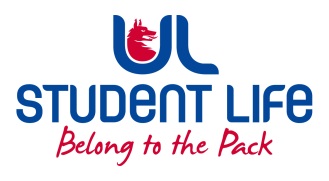          STUDENT EXECUTIVE COMMITTEE REPORT Role / Position:PSU Rep. PSU Rep. Author:Louis PembleLouis PembleDate:06-10-2206-10-22Audience :UL Student CouncilUL Student CouncilAction:GoalsGoalsGoalsGoalsMain GoalsMain GoalsMain GoalsProgress (what have you achieved since the last Council meeting)Better Timetables Better Timetables Better Timetables Met with Fintan Breen. WG has begun, consultation with stakeholders expected semester 2.  Student Accommodation  Student Accommodation  Student Accommodation  Met with new Accommodation Officer. Digs are very available but unsuitable for international students Better Transport Links Better Transport Links Better Transport Links Contact made with Limerick Council. Also attended public consultation calling for a new bus route to Castleconnell area. Suggestion made for temporary one way system on campus.   i-grade reform i-grade reform i-grade reform Approved in principal at Academic Council  Funding for Eist Funding for Eist Funding for Eist Decision on funding expected soon.  Other Achievements since last CouncilOther Achievements since last CouncilOther Achievements since last CouncilOther Achievements since last CouncilAttendance at events/meetings and actions taken or agreedAttendance at events/meetings and actions taken or agreedAttendance at events/meetings and actions taken or agreedAttendance at events/meetings and actions taken or agreedC&S Council C&S Council C&S Council Attended. Plans before the next meetingPlans before the next meetingPlans before the next meetingPlans before the next meetingAction/work areaAction/work areaAction/work areaWhat I hope to achieveBus Route Bus Route Bus Route Submit letter of support Student EngagementStudent EngagementStudent EngagementStudent EngagementType of Engagement (Meeting, event etc)Type of Engagement (Meeting, event etc)Type of Engagement (Meeting, event etc)Purpose and anything to report onSUSISUSISUSIMet with various students confused about implications of the budget Media engagement and external relationsMedia engagement and external relationsMedia engagement and external relationsMedia engagement and external relationsEngagement (Press, other organisations etc)Engagement (Press, other organisations etc)Engagement (Press, other organisations etc)Purpose and anything to report onUSI, Minister USI, Minister USI, Minister Postgrad VP to meet with Minister Harris and USI. 